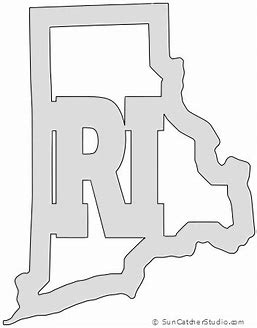 Prize fund based on 60 entries (field limited to 75 bowlers) [60pf – 5 for HG/SqLD = 55 * 60] Plus $25 HG each game and $120 Squad leader
